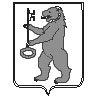 БАЛАХТОНСКИЙ СЕЛЬСКИЙ СОВЕТ ДЕПУТАТОВКОЗУЛЬСКОГО РАЙОНАКРАСНОЯРСКОГО КРАЯРЕШЕНИЕ (проект)00.00.2021                                      с. Балахтон                                         № 00–00рО внесении изменения в Положение о Правилах землепользования и застройки муниципального образования Балахтонский сельсовет Козульского района Красноярского края	В соответствии с Федеральным законом от 06.10.2003г. № 131-ФЗ «Об общих принципах организации местного самоуправления в Российской Федерации», со статьями 8, 32 Градостроительного кодекса Российской Федерации, руководствуясь Уставом Балахтонского сельсовета, Балахтонский сельский Совет депутатов РЕШИЛ:	1. Внести следующие изменения в Правила землепользования и застройки муниципального образования Балахтонский сельсовет Козульского района Красноярского края, утверждённые Решением сельского Совета депутатов  от 23.04.2013 № 24-160р (в редакции Решения от 20.12.2018  № 29-146р):1.1. В части I: 1.1.1. в подпункте 1.1 пункта 1: слова «для устойчивого развития территории» заменить на «для комплексного развития территории»;1.1.2. в подпункте 5.1 пункта 5:слова «устойчивого развития»  заменить на «комплексного развития»;1.1.3. в пункте 7:в подпунктах 7.3.  и 7.4. слова  «в течение 20 (двадцати) дней» заменить на слова «25 (двадцати пяти) дней»;1.2. В части II:1.2.1. в подпункте 10.1 пункта 10 в 5-ом и 6-ом абзацах слова «деятельности по комплексному и устойчивому развитию территории» заменить на слова «комплексного развития территории».Председатель Балахтонского сельского Совета депутатов                                  Е.А. ГардтГлаваБалахтонского сельсовета                                                               В.А. Мецгер